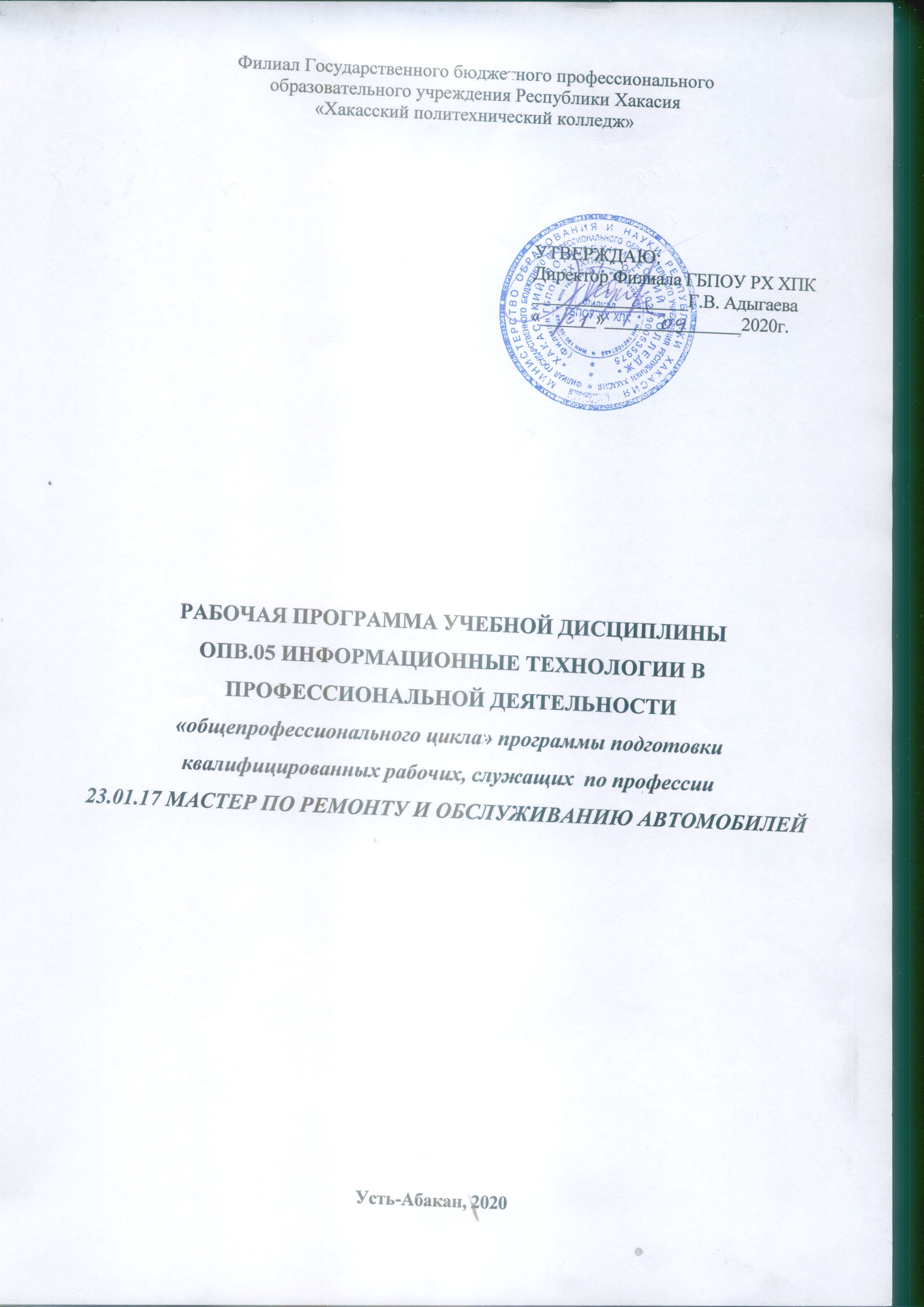 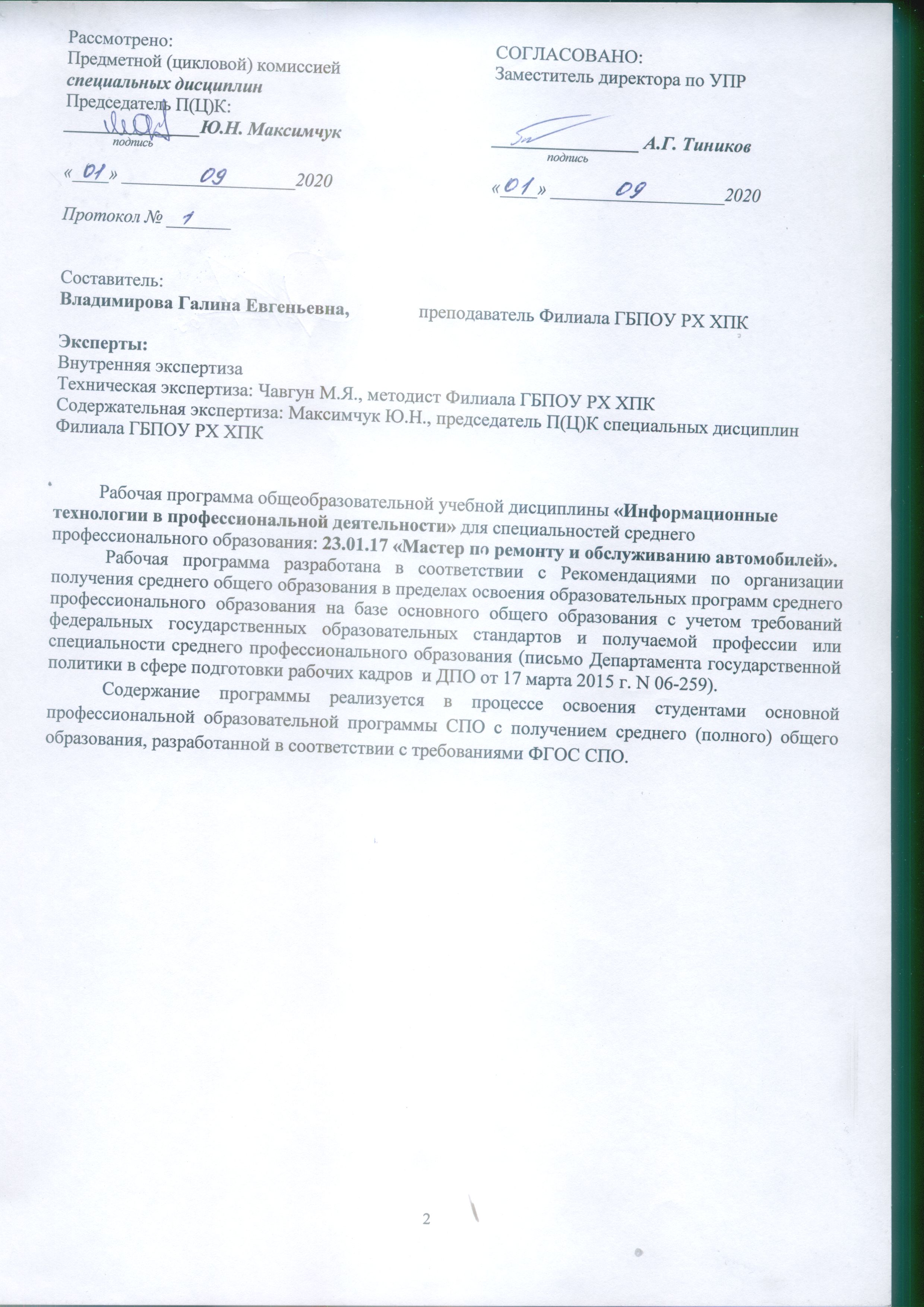 СОДЕРЖАНИЕПОЯСНИТЕЛЬНАЯ ЗАПИСКА ………………………………………………………………4 МЕСТО УЧЕБНОЙ ДИСЦИПЛИНЫ В УЧЕБНОМ ПЛАНЕ………………………………..7ТЕМАТИЧЕСКОЕ ПЛАНИРОВАНИЕ ……………………………………………………….8ТРЕБОВАНИЯ К МИНИМАЛЬНОМУ МАТЕРИАЛЬНО-ТЕХНИЧЕСКОМУ ОБЕСПЕЧЕНИЮ……………………………………………………………………………......9РЕКОМЕНДУЕМАЯ ЛИТЕРАТУРА……………………………………………………….....9КОНТРОЛЬ И ОЦЕНКА РЕЗУЛЬТАТОВ ОСВОЕНИЯ УЧЕБНОЙ ДИСЦИПЛИНЫ……10ЛИСТ ИЗМЕНЕНИЙ И ДОПОЛНЕНИЙ, ВНЕСЕННЫХ В РАБОЧУЮ ПРОГРАММУ....11Пояснительная запискаДисциплина ОП.05  Информационные технологии в профессиональной деятельности входит в состав общепрофессиональных дисциплин профессионального цикла. Рабочая программа учебной дисциплины является частью основной профессиональной образовательной программы в соответствии с ФГОС СПО по программе подготовки специалистов среднего звена по специальности 23.01.17 «Мастер по ремонту и обслуживанию автомобилей». Программа предназначена для изучения дисциплины «Информационные технологии в профессиональной деятельности» в Филиале ГБПОУ РХ «Хакасский политехнический колледж», реализующего образовательную программу среднего общего образования в пределах освоения основной профессиональной образовательной программы Филиала ГБПОУ РХ ХПК на базе основного общего образования при подготовке квалифицированных рабочих.Целью изучения информационных технологий в профессиональной деятельности является формирование:•	общих компетенций, включающих в себя способность:ОК 1. Понимать сущность и социальную значимость своей будущей профессии, проявлять к ней устойчивый интерес.ОК 2. Организовывать собственную деятельность, выбирать типовые методы и способы выполнения профессиональных задач, оценивать их эффективность и качество.ОК 3. Принимать решения в стандартных и нестандартных ситуациях и нести за них ответственность.ОК 4. Осуществлять поиск и использование информации, необходимой для эффективного выполнения профессиональных задач, профессионального и личностного развития.ОК 5. Использовать информационно-коммуникационные технологии в профессиональной деятельности.ОК 6. Работать в коллективе и команде, эффективно общаться с коллегами, руководством, потребителями.ОК 7. Брать на себя ответственность за работу членов команды (подчиненных), результат выполнения заданий.ОК 8. Самостоятельно определять задачи профессионального и личностного развития, заниматься самообразованием, осознанно планировать повышение квалификации.ОК 9. Ориентироваться в условиях частой смены технологий в профессиональной деятельности.профессиональных компетенций, соответствующих основным видам профессиональной деятельности:ПК 1.1. Организовывать и проводить работы по техническому обслуживанию и ремонту автотранспорта.ПК 1.2. Осуществлять технический контроль при хранении, эксплуатации, техническом обслуживании и ремонте автотранспорта.ПК 1.3. Разрабатывать технологические процессы ремонта узлов и деталей. ПК 2.1. Планировать и организовывать работы по техническому обслуживанию и ремонту автотранспорта.ПК 2.2. Контролировать и оценивать качество работы исполнителей работ.ПК 2.3. Организовывать безопасное ведение работ при техническом обслуживании и ремонте автотранспорта.В результате освоения учебной дисциплины обучающийся долженуметь: •	выполнять расчеты с использованием прикладных компьютерных программ;•	использовать информационно-телекоммуникационную сеть "Интернет" (далее - сеть Интернет) и ее возможности для организации оперативного обмена информацией;•	использовать технологии сбора, размещения, хранения, накопления, преобразования и передачи данных в профессионально ориентированных информационных системах;•	обрабатывать и анализировать информацию с применением программных средств и вычислительной техники;•	получать информацию в локальных и глобальных компьютерных сетях;•	применять графические редакторы для создания и редактирования изображений;•	применять компьютерные программы для поиска информации, составления и оформления документов и презентаций;•	решать графические задачи;•	работать в программах, связанных с профессиональной деятельностью.знать: •	базовые системные программные продукты и пакеты прикладных программ (текстовые редакторы, электронные таблицы, системы управления базами данных, графические редакторы, информационно-поисковые системы);•	методы и средства сбора, обработки, хранения, передачи и накопления информации;•	общий состав и структуру персональных электронно-вычислительных машин (далее - ЭВМ) и вычислительных систем;•	основные методы и приемы обеспечения информационной безопасности;•	основные положения и принципы автоматизированной обработки и передачи информации:•	основные принципы, методы и свойства информационных и телекоммуникационных технологий в профессиональной деятельности;•	Программное обеспечение, связанное с работой в профессиональной деятельности.МЕСТО УЧЕБНОЙ ДИСЦИПЛИНЫ В УЧЕБНОМ ПЛАНЕ           При реализации содержания  общеобразовательной учебной дисциплины «Информационные технологии в профессиональной деятельности» на базе основного общего образования с получением среднего общего образования (ППКРС) максимальная учебная нагрузка обучающихся составляет:по профессиям  технического профиля профессионального образования  - 78 часов, из них аудиторная (обязательная) нагрузка обучающихся, включая практические занятия, - 66 часов, внеаудиторная самостоятельная работа студентов - 12 часов.                              тематический (поурочный) планТребования к минимальному материально-техническому обеспечениюРеализация программы дисциплины осуществляется в  учебном кабинете информатики.Оборудование учебной лаборатории:посадочные места по количеству обучающихся;рабочее место преподавателя;автоматизированные рабочие места обучающихся;автоматизированное рабочее место преподавателя;комплект учебно-наглядных пособий Информационные технологии в профессиональной деятельности.Технические средства обучения: компьютеры с лицензионным программным обеспечением общего и профессионального назначения, мультимедиапроектор, принтер.РЕКОМЕНДУЕМАЯ ЛИТЕРАТУРАОсновные источники: Михеева Е.В. Информационные технологии в профессиональной деятельности. Технические специальности – М.: Изд-во Академия, 2016.Михеева Е.В. Практикум.  Информационные технологии в профессиональной деятельности. М.: Академия, 2015.Дополнительные источники: 1. Михеева Е.В. Практикум по информатике. – М.: «Академия».: 2017.2. Михеева Е.В., Титова О.И. Информатика: учебник. - М.: Академия, 2017. Интернет – ресурсы:Федотов Н.Н. Защита информации Учебный курс HTML-версия(http://www.college.ru/UDP/texts). Действителен на 28.08.2015Программа для автоматизации автосервисов https://www.kors-soft.ru/opaut1.htm Действителен на 28.08.2019Современные медиа технологии в образовании и культуре https://www.informio.ru Действителен на 28.08.2019Контроль и оценка результатов освоения учебной дисциплиныКонтроль и оценка результатов освоения дисциплины осуществляется преподавателем в процессе проведения практических занятий, тестирования, а также выполнения обучающимися индивидуальных заданий.ЛИСТ ИЗМЕНЕНИЙ И ДОПОЛНЕНИЙ, ВНЕСЕННЫХ В РАБОЧУЮ ПРОГРАММУМаксимальная учебная нагрузка обучающихся78 часов (66 часов аудиторных, 12 часов самостоятельная работа)I курсI курсМаксимальная учебная нагрузка обучающихся78 часов (66 часов аудиторных, 12 часов самостоятельная работа)I семестрII семестрМаксимальная учебная нагрузка обучающихся78 часов (66 часов аудиторных, 12 часов самостоятельная работа)00 часов00 часовМаксимальная учебная нагрузка обучающихся78 часов (66 часов аудиторных, 12 часов самостоятельная работа)II курсII курсМаксимальная учебная нагрузка обучающихся78 часов (66 часов аудиторных, 12 часов самостоятельная работа)III семестрIV семестрМаксимальная учебная нагрузка обучающихся78 часов (66 часов аудиторных, 12 часов самостоятельная работа)00 часов00 часовМаксимальная учебная нагрузка обучающихся78 часов (66 часов аудиторных, 12 часов самостоятельная работа)III курсIII курсМаксимальная учебная нагрузка обучающихся78 часов (66 часов аудиторных, 12 часов самостоятельная работа)V семестрVI семестрМаксимальная учебная нагрузка обучающихся78 часов (66 часов аудиторных, 12 часов самостоятельная работа)26 часов40 часовФормы промежуточной аттестацииДифференцированный зачет.3 курс3 курс№ урокаНазвание разделов и темМакс.учебн.нагрузка студ. (час) Самостоятельная учебная работа студентов, час.Кол-во обязательной аудиторной учебной нагрузки  при очной форме обучения, часыКол-во обязательной аудиторной учебной нагрузки  при очной форме обучения, часы№ урокаНазвание разделов и темМакс.учебн.нагрузка студ. (час) Самостоятельная учебная работа студентов, час.Всегов т.ч. лабораторные и практические занятияВведение4411-2Понятие информационных технологий, их основные принципы, методы, свойства и эффективность. Краткая история развития.23-4Классификация ИТ. Особенности профессионального общения с использованием современных средств коммуникации21Раздел 1.  Правовые нормы информационной деятельности51415-6 Правовые нормы. Право собственности, авторское право. Виды компьютерных преступлений. Меры обеспечения информационной безопасности.27-8Лицензионные и свободно распространяемые программные продукты. Организация обновления программного обеспечения с использованием сети Интернет.121Раздел 2.  Аппаратно-техническое и программное обеспечение информационных технологий2442089-10Архитектура персонального компьютера. Основные характеристики ПК.211-12Аппаратное обеспечение ПК. Работа на тренажере для сборки ПК.2113-14Файловая система. Программное обеспечение ПК и его классификация. Системное программное обеспечение215-16Прикладное программное обеспечение. Системы программирования.12117-18Стандартные и служебные приложения Windows. Просмотр сведений о системе. Диагностика неполадок.12119-20Технология обработки текстовой информации. 2121-22Технология обработки числовой информации. 2123-24Технология хранения, поиска и сортировки информации. Базы данных. Автоматизированные рабочие места (АРМ): понятие, назначение. Настройка АРМ. 12125-26Современные информационные технологии в документационном обеспечении управления. 2127-28Мультимедийные технологии. 121Раздел 3. Компьютерные комплексы и системы13112529-30Локальные вычислительные сети. Сетевое оборудование.231-32Интернет: понятие, назначение. Виды сетей и сервисов. Подключение к Интернет.2133-34Браузеры. Поисковые системы.2135-36Средства телекоммуникации на основе сети Интернет2137-38Справочно-правовые системы: понятие, назначение, виды систем.  Оперативное и регулярное получение информации о новых законодательных актах.2139-40Поиск нормативных документов (Федеральных законов, постановлений и т. п.): средства, способы. Сохранение собственных комментариев к найденным документам, перенос фрагментов нормативных актов в текстовый редактор.121Раздел 4. Решение профессиональных задач с использованием специализированного программного обеспечения профессиональной деятельности326261341-42Основные элементы обучающей программы "Графического редактора Компас 3D". Инструменты, привязки в обучающей программе "Графического редактора Компас 3D"2143-44Особенности построения планировки производственного участка или зоны. Особенности оформления плакатов с оборудованием и технологическим процессом ремонта.2145-46Программы по учёту эксплуатационных материалов и запасных частей автомобилей.12147-48Основные элементы обучающей программы Мини автосервис. 12149-50Правила заполнения технического паспорта автомобиля в программе Мини автосервис.2151-52Составление заказа-наряда на техническое обслуживание и ремонт автомобильного транспорта в программе Мини автосервис.12153-54Программа для диагностики узлов и агрегатов автомобилей.12155-56Определение порядка проведения компьютерной диагностики узлов автомобиля.2157-58Технология проектирования и предоставления услуг в автосервисе.02159-60Технологии обеспечения качества предоставляемых услуг в автосервисе.12161-62Современные информационные технологии в автомобильной сфере.12163-64Современные информационные технологии в автомобильной сфере.2165Повторение основных понятий курса166Зачет11Итого78126628Результаты обучения(освоенные умения, усвоенные знания)Коды формируемых профессиональных и общихкомпетенцийФормы и методы контроля и оценкирезультатов обучения123Умения:Использовать информационные ресурсы для поиска и хранения информации ОК 1-10ПК 1.1-1.3ПК 2.1-2.3ТестированиеЗащита практических  работОбрабатывать текстовую и графическую информациюОК 1-10ПК 1.1-1.3ПК 2.1-2.3ТестированиеЗащита практических  работСоздавать презентации ОК 1-10ПК 1.1-1.3ПК 2.1-2.3ТестированиеЗащита практических  работПрименять антивирусные средства защитыОК 1-10ПК 1.1-1.3ПК 2.1-2.3ТестированиеЗащита практических  работЧитать интерфейс специализированного программного обеспечения, находить контекстную помощь, работать с документацией ОК 4,5,6.8,9ПК 1.1-1.3ПК 2.1-2.3ТестированиеЗащита практических  работПрименять специализированное программное обеспечение для сбора, хранения и обработки бухгалтерской информации в соответствии с изучаемыми профессиональными модулями ОК 1,4,9ПК 1.1-1.3ПК 2.1-2.3ТестированиеЗащита практических  работЗнания:Основные методы и средства обработки, хранения, передачи и накопления информацииОК 1,8,9ПК 1.1-1.3ПК 2.1-2.3Устный опросНазначение, состав, основные характеристики организационной и компьютерной техникиОК 1,2,3ПК 1.1-1.3ПК 2.1-2.3Устный опросОсновные компоненты компьютерных сетей, принципы пакетной передачи данных, организацию межсетевого взаимодействияОК 1,2,3ПК 1.1-1.3ПК 2.1-2.3Устный опросНазначения и принципы использования системного и прикладного программного обеспеченияОК 1,2,3ПК 1.1-1.3ПК 2.1-2.3Устный опрос№ изменения, дата внесения изменения; № страницы с изменением№ изменения, дата внесения изменения; № страницы с изменениемБЫЛОСТАЛООснование:Подпись лица внесшего измененияОснование:Подпись лица внесшего изменения